	Safety Committee Minutes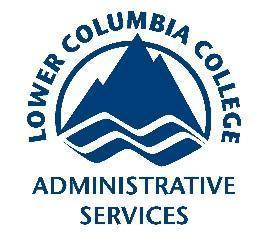 Call to Order (April 11, 2019 1:02 pm)Present: Arrowsmith, Jason; Barker,Richard; Dennick, Shani; Engel, Elizabeth; Hammon, Kyle; Herbelin, Armando;  Mack, Brian; Sampson,Laura; Skreen, Janel; Franz, ShellyAbsent: Franz, Shelly; Hamilton, Richard; LaPierre, Louis; Rosi, David; Roeske, Gary; Rukkila, Rheba; Terry, Lily; Tim Timmreck (student rep); Velasquez, Michael; Wheeler, Nolan; Gomez, DaveReading and Approval of Minutes from Previous MeetingCorrections: As correctedMinutes Accepted: YMoved: Janel SkreenSeconded: Armando HerbelinAccident InvestigationsOn 2/26/19 a student slipped on ice in parking lot J and suffered a radial fracture and a bruised knee. Recommendations are for further de-icing of parking lots and walkwaysOn 3/8/19 an employee injured her toe while chasing a child in the early learning center. Recommendations are possible policy changes for chasing running childrenOn 3/13/19 an employee slipped on a wet floor and injured her hip,knee, and wrist. Recommendations are for supervisors to meet with housekeeping staff to remind them of their responsibilities of placing wet floor signsOn 3/15/19 an employee singed their arm hair and eyebrows while attempting to light a gas bbq grill. Recommendations are for further employee training on proper procedure in operating and lighting bbq grills, or replacing the grill On 3/29/19 an employee scraped their shin, hand, and shoulder while stacking chairs. Recommendation is to not stack equipment that can be awkward to handle above shoulder height. Requesting help if put in that situationSafety Work Orders: 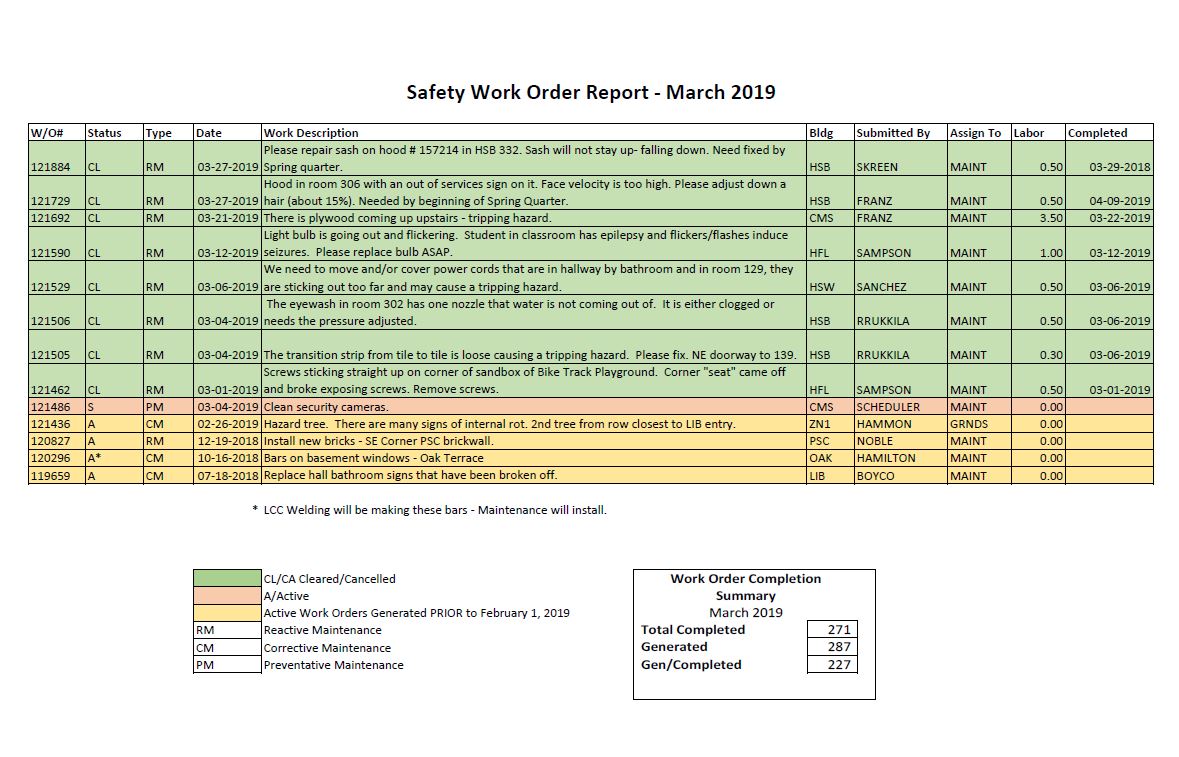 Hazard tree work order will remain until further investigation into condition of the tree is completedSecurity cameras have been cleaned but work order has not been removed as of yetWelding is making bars to be placed on the basement windows at Oak TerraceWork order to replace bathroom hall signs will be removed as it is not a Safety Work OrderOld BusinessElizabeth Engel will write a commendation to Betsy Richards, she will get with Brian Mack for the detailPitching machine conversation tabled again till next monthFBI speaker scheduled for April 24th @5pm. Topics will be Risk Assessment, Community Resources, Identifying Problem Individuals, and Active Shooter information. This is open to the publicRemarks on Sean Kaufman lab safety training. From those that attended, they thought it was a great training full of great informationThere was an Informacast test on April 2nd that went well, there some technical issues that were identified that were not previously knownNew BusinessThe Early Learning Center is planning another large scale reunification drill. The date is set for August 28th.Meeting Adjourned: 1:44pmNext Meeting: Thursday, May 2nd @ 1pmMoved: Brian MackSecond: Janel SkreenMotion carried: Y